COURSE DESCRIPTIONWhat are social and ethical issues in business? How do they arise? How do organizations – and more importantly, leaders of organizations – deal with these issues? Ethical dilemmas arise when we have moral confusion, moral disagreement, OR a legitimate tension between conflicting goals and objectives. No human endeavor is value neutral. Moreover, business, government, and society are part of a complex and interdependent system. This course will help you develop a foundation of knowledge and skills that you will be able to use to critically examine this system.  We will use broad themes and diverse source materials to study social and ethical issues in business that are related to such things as: corporate social responsibility, financial practices; marketing tactics; product development and product liability; responsibilities to customers; ethical issues in international business; the duties and responsibilities of employers; and managing in a regulated environment.  The course is structured around case-studies. These cases give us the opportunity to examine very particular – REAL WORLD – situations that illuminate the intersection of corporate strategy, organizational values, the competitive environment, and decision-making. MOR 421 will immerse students in a multi-disciplinary approach to the normative analysis of business issues. LEARNING OBJECTIVESUpon successful completion of this course, students will be able to: 1.  Identify ethical and socially sensitive issues in business;2.  Use various analytic models to critically examine these issues;3.  Reach decisions regarding these issues and develop accompanying policy recommendations;4.  Describe the extent to which business shapes and is shaped by society.REQUIRED READINGCourse Reader (CR)Other assigned articlesGRADING									Points		% of Grade	Participation							   100		     10%	Case Write-Ups (4 – 50 points each)			   200		     20%	Mid Term 							   200		     20%	Research Case Study						   200		     20%Final Exam							   300		     30%ParticipationYour learning experience in this course and the experience of your colleagues depend on your interactive participation. This requires thoughtful preparation prior to class and engagement in class discussion.Case Write-UpsAt various points throughout the semester I will ask you to write-up and turn in your analysis of the case assigned for that day/week. Although the case questions may vary, each assignment will be very specific regarding the components you must include in your write-up. These assignments are credit/no credit.Mid-Term ExamThe mid-term exam will include short-answer questions about material covered in class up to that point in time and a mini-case study with specific case questionsResearch Case StudyThe Research Case Study is an in-depth analysis of an organizational situation, social problem, or contemporary issue with substantive ethical dimensions.  This assignment will be done in a group of your choosing. Group size is limited to no more than 4 students. In a 15-20 page paper you will:  Describe the topic in detail and clearly articulate your research questionReport on the important facts discovered in your researchIdentify the stakeholders and their interests;Identify the ethical issues clearly;Identify and describe the major social, economic, and/or legal factors that impact the issue;Provide a detailed answer to your research questionEach team will make a presentation of their research case study to the entire class on one of the last two scheduled class meetings.  Final ExamThe final exam will be a detailed case study.  It is my practice to hand out two or three cases one week prior to the exam. The case study for the exam will be one of these cases.Final GradesFinal grades represent how you perform in the class relative to other students.  Your grade will not be based on a mandated target, but on your performance. Historically, the average grade for this class is about a (B+).  Three items are considered when assigning final grades:Your average weighted score as a percentage of the available points for all assignments (the points you receive divided by the number of points possible).The overall average percentage score within the class. Your ranking among all students in the class.Concert RulesClass starts and ends on schedule. Students and faculty are expected to be timely.Students and faculty should remain in attendance for the duration of the class, except in an emergency.Phones and other electronic devices should be turned off. Laptop/tablet use should be confined to note-taking.MARSHALL GUIDELINESAdd/Drop Process If you are absent three or more times prior to the last day to withdraw from a course with a grade of “W”, I may ask you to withdraw from the class by that date. Statement for Students with DisabilitiesAny student requesting academic accommodations based on a disability is required to register with Disability Services and Programs (DSP) each semester. A letter of verification for approved accommodations can be obtained from DSP. Please be sure the letter is delivered to me as early in the semester as possible. DSP is located in STU 301 and is open 8:30 a.m.–5:00 p.m., Monday through Friday. The phone number for DSP is (213) 740-0776.  For more information visit www.usc.edu/disability .Academic ConductPlagiarism – presenting someone else’s ideas as your own, either verbatim or recast in your own words – is a serious academic offense with serious consequences. Please familiarize yourself with the discussion of plagiarism in SCampus in Part B, Section 11, “Behavior Violating University Standards” https://policy.usc.edu/scampus-part-b/.  Other forms of academic dishonesty are equally unacceptable.  See additional information in SCampus and university policies on scientific misconduct, http://policy.usc.edu/scientific-misconduct.  [NB: It’s an ethics class!!]Support SystemsStudent Counseling Services (SCS) - (213) 740-7711 – 24/7 on callFree and confidential mental health treatment for students, including short-term psychotherapy, group counseling, stress fitness workshops, and crisis intervention. https://engemannshc.usc.edu/counseling/National Suicide Prevention Lifeline - 1-800-273-8255Provides free and confidential emotional support to people in suicidal crisis or emotional distress 24 hours a day, 7 days a week. http://www.suicidepreventionlifeline.org Relationship & Sexual Violence Prevention Services (RSVP) - (213) 740-4900 - 24/7 on callFree and confidential therapy services, workshops, and training for situations related to gender-based harm. https://engemannshc.usc.edu/rsvp/Sexual Assault Resource CenterFor more information about how to get help or help a survivor, rights, reporting options, and additional resources, visit the website: http://sarc.usc.edu/Office of Equity and Diversity (OED)/Title IX compliance – (213) 740-5086Works with faculty, staff, visitors, applicants, and students around issues of protected class. https://equity.usc.edu/Bias Assessment Response and SupportIncidents of bias, hate crimes and microaggressions need to be reported allowing for appropriate investigation and response. https://studentaffairs.usc.edu/bias-assessment-response-support/Student Support & Advocacy – (213) 821-4710Assists students and families in resolving complex issues adversely affecting their success as a student EX: personal, financial, and academic. https://studentaffairs.usc.edu/ssa/Diversity at USC – https://diversity.usc.edu/ Tabs for Events, Programs and Training, Task Force (including representatives for each school), Chronology, Participate, Resources for StudentsEmergency Preparedness/Course Continuity  In case of a declared emergency if travel to campus is not feasible, USC executive leadership will announce an electronic way for instructors to teach students in their residence halls or homes using a combination of Blackboard, teleconferencing, and other technologies. Please activate your course in Blackboard with access to the course syllabus. Whether or not you use Blackboard regularly, these preparations will be crucial in an emergency. USC's Blackboard learning management system and support information is available at blackboard.usc.eduCOURSE CALENDAR, READINGS AND CASESPlease note: The course calendar may change modestly based on the availability of guest speakers. You will always be informed in advance of any adjustments.Please note: The date/time of the Final Exam is determined by the University. For the date and time of the final for this class, consult the USC Schedule of Classes at www.usc.edu/soc.  Select the corresponding semester to view and click on the “Final Examinations Schedule” link on the left side of the screen. 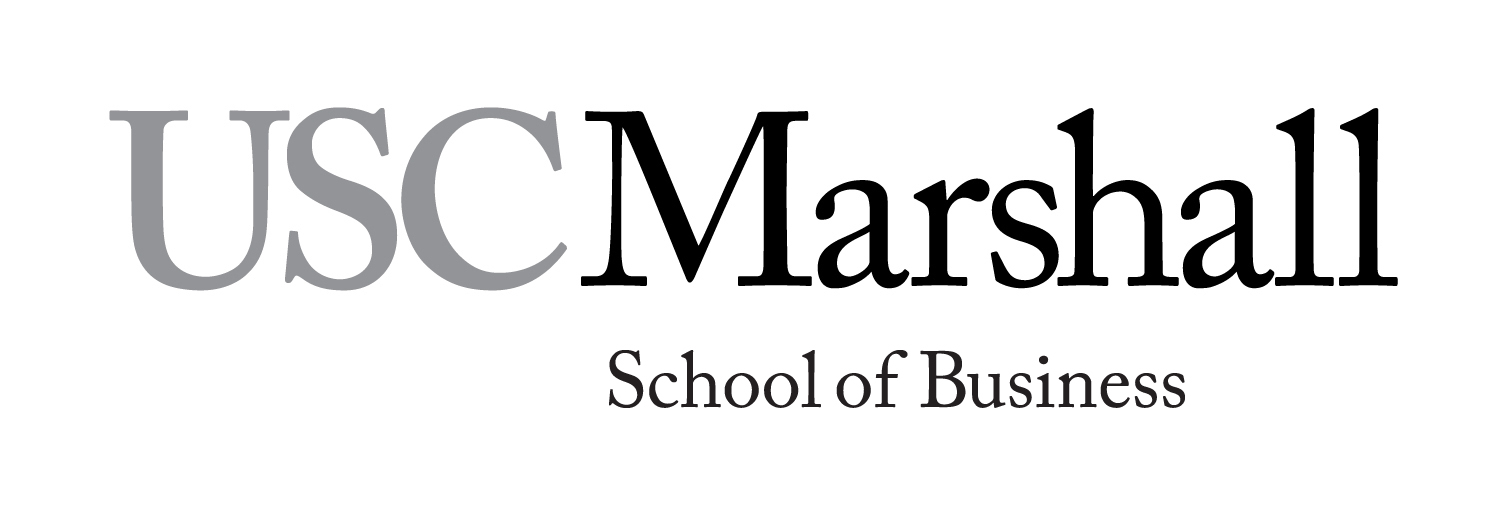 MOR 421 – Social and Ethical Issues in Business                      Spring 2020JFF 328         Tu. & Thurs. 10:00 – 11:50 a.m.Professor        Katharine Harrington    Office             TGF 200 Office Hours   By appointmentOffice Phone   213-740-0153E-mail: LKH@USC.EDUJan 14Introduction to the courseEthics 101ExpectationsComponents of Your GradeUsing Case StudiesJan 16Moral Development and Moral ResponsibilityReadingsAn Introduction to Ethics (CR)The Discipline of Building Character (CR)The Parable of the Sadhu (CR)ExerciseEmotional Intelligence (Handout)Jan 21Personal Responsibility and AccountabilityReadingsWhy I am leaving Goldman Sachs, Smith (NY Times)http://www.nytimes.com/2012/03/14/opinion/why-i-am-leaving-goldman-sachs.htmlPublic Exit from Goldman Raises Doubt Over a New Ethichttp://www.nytimes.com/2012/03/15/business/a-public-exit-from-goldman-sachs-hits-a-wounded-wall-street.htmlGoldman Sachs Response to Smith’s Op-Edhttp://www.bloomberg.com/news/articles/2012-03-14/goldman-sachs-response-to-greg-smiths-op-edHandoutGoldman Sachs Ensnarled in Vast 1MDB Fraud Scandal, NY Times, November 1, 2018Introduction to case study – Buffalo Savings BankJan 23Introducing Corporate ResponsibilityGuest Lecturer – Adlai WertmanJan 28Corporate Social ResponsibilityReadingsThe Normative Foundations of Business (CR)Case –  “The Peanut Solution”, Andrew Rice, New York Times Magazine, September 2, 2010https://www.nytimes.com/2010/09/05/magazine/05Plumpy-t.htmlJan 30Corporate Social ResponsibilityCase – Merck and River Blindness (CR)Feb 4Informal Discussion About Research TopicsFeb 6Decision Making in OrganizationsObligations to Consumers and Product LiabilityReadings http://abnormaluse.com/2011/01/stella-liebeck-mcdonalds-hot-coffee.htmlCase – Hot Coffee at McDonald’sFeb 11Balancing Competing Interests Among Institutional ActorsReadingsHow the FDA Evaluates Drugshttps://www.fda.gov/Drugs/DevelopmentApprovalProcess/default.htmBig Pharmahttps://www.drugwatch.com/manufacturer/Risky Drugs – Why the FDA Cannot Be Trustedhttp://ethics.harvard.edu/blog/risky-drugs-why-fda-cannot-be-trustedCase – Merck, The FDA and Vioxx Recall (CR)Feb 13Your Data, Privacy, and the LawCases – Yahoo in China A (CR)             Apple and the FBIReadings“Breaking Down Apple’s iPhone Fight”, The New York Timeshttp://www.nytimes.com/interactive/2016/03/03/technology/apple-iphone-fbi-fight-explained.html?_r=0Apple v. The FBI (NPR)http://www.npr.org/sections/alltechconsidered/2016/03/29/472141323/apple-vs-the-fbi-the-unanswered-questions-and-unsettled-issuesTim Cook’s Fight with The FBI (Time)http://time.com/4262480/tim-cook-apple-fbi-2/Amazon Echo and Murder in New HampshireReadingshttps://www.cbsnews.com/news/amazon-echo-judge-orders-company-produce-alexa-recordings-double-murder-case-2018-11-12/Feb 18The Internet, Social Media and PrivacyCase – Terms and Conditions May Apply Feb 20The Future of Technology – Issues and ChallengesGuest Lecturers – Lucy Avetysian, Deputy CIO, USC; Gus Anagnos, Chief Information Security Officer, USCReadings“Amazon Is Invading Your Home With Micro-Convenience”, Ian Bogost, The Atlantic, September 21, 2018https://www.theatlantic.com/technology/archive/2018/09/amazon-is-invading-your-home-with-micro-convenience/571015/“The Internet of Things Needs a Code of Ethics”, Kaveh Waddell, The Atlantic, May 1, 2017https://www.theatlantic.com/technology/archive/2017/05/internet-of-things-ethics/524802/Feb 25Social Media and ContentCase – Cambridge Analytica and The Great HackFeb 27Social Media and ContentReadings “On Instagram, 11,696 Examples of How Hate Thrives on Social Media”, Frenkel, Isaac and Conger, The New York Times, October 29, 2018https://www.nytimes.com/2018/10/31/learning/learning-with-on-instagram-11696-examples-of-how-hate-thrives-on-social-media.html“Should the tech giants be liable for content?”, The Economist, September 8, 2018https://www.economist.com/leaders/2018/09/08/should-the-tech-giants-be-liable-for-contentMarch 3Crisis Management & Organizational CultureReadingsReport of the Presidential Commissionhttp://science.ksc.nasa.gov/shuttle/missions/51-l/docs/rogers-commission/table-of-contents.htmlChallenger Disaster, Historyhttp://www.history.com/topics/challenger-disasterCase – Space Shuttle Challenger March 5Mid-Term ReviewMar 10Mid-Term ExamMar 12Class does not meetMar 17and 19Spring BreakMarch 24Financial Crisis of 2008Case – The Big Short Mar 26Who Is Responsible? Unpacking the Financial Crisis of 2008Readings “Origins of the Financial Crisis – Crash Course”, The Economist, September 7, 2013http://www.economist.com/news/schoolsbrief/21584534-effects-financial-crisis-are-still-being-felt-five-years-article“Three Ethical Roots of the Economic Crisis”, Thomas Donaldson, Journal of Business Ethics (2012) 106:5-8 (CR)March 31Research Project UpdatesApril 2Issues in International BusinessCase – GE Ultrasound in India (CR)Apr 7When Competing Interests CollideCase – BP Deep Water HorizonGuest Lecturer – Naj MeshkatiApr 9When Competing Interests CollideCase – BP Deep Water Horizon (CR)Apr 14Issues in International BusinessCase – Texaco in Ecuador Apr 16Issues in International BusinessCase – Texaco in Ecuador Reading https://www.vanityfair.com/news/2007/05/texaco200705Apr 21Research Case PresentationsApr 23Research Case Presentations